PLEASE RETURN THIS FORM TO:  EB HOA President, Lynne Buxton:EMAIL:	BuxtonHOA@epbfi.com, orADDRESS:  	7003 Doral Lane (mail or place in mailbox), orHOA MAILBOX:	Place in HOA mailbox located at the Guard House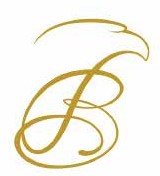 EAGLE BLUFF HOMEOWNERS ASSOCIATIONBOARD BIOEAGLE BLUFF HOMEOWNERS ASSOCIATIONBOARD BIOEAGLE BLUFF HOMEOWNERS ASSOCIATIONBOARD BIOEAGLE BLUFF HOMEOWNERS ASSOCIATIONBOARD BIOEAGLE BLUFF HOMEOWNERS ASSOCIATIONBOARD BIOEAGLE BLUFF HOMEOWNERS ASSOCIATIONBOARD BIOEAGLE BLUFF HOMEOWNERS ASSOCIATIONBOARD BIOEAGLE BLUFF HOMEOWNERS ASSOCIATIONBOARD BIOYour Name:  Your Name:  Your Name:  Your Name:  Your Name:  Your Address:  Your Address:  Your Address:  Your Address:  Your Address:  Year You Moved to Eagle Bluff:Year You Moved to Eagle Bluff:Year You Moved to Eagle Bluff:Year You Moved to Eagle Bluff:Year You Moved to Eagle Bluff:Wife/Husband Name:Wife/Husband Name:Wife/Husband Name:Wife/Husband Name:Wife/Husband Name:Names of Children:Names of Children:Names of Children:Names of Children:Names of Children:Your Place of Employment:Your Place of Employment:Your Place of Employment:Your Place of Employment:Your Place of Employment:Your Title:  Your Title:  Your Title:  Your Title:  Your Title:  Your Education:  Your Education:  Your Education:  Your Education:  Your Education:  Your Hobbies:  Your Hobbies:  Your Hobbies:  Your Hobbies:  Your Hobbies:  Please select the Board positions that you are interested in filling:Please select the Board positions that you are interested in filling:Please select the Board positions that you are interested in filling:Please select the Board positions that you are interested in filling:Please select the Board positions that you are interested in filling:Please select the Board positions that you are interested in filling:Please select the Board positions that you are interested in filling:Please select the Board positions that you are interested in filling:Please select the Board positions that you are interested in filling:Please select the Board positions that you are interested in filling:PresidentPresidentVice PresidentVice PresidentTreasurerSecretaryARCARCCommons Dev. & Maint.Commons Dev. & Maint.CovenantsDatabaseCommons LightingCommons LightingNewsletterNewsletterSecuritySocialsSpecial ProjectsSpecial ProjectsWelcome/Good NeighborWelcome/Good NeighborWebsiteYard SaleYour Background Summary:  Your Background Summary:  Your Background Summary:  Your Background Summary:  Your Background Summary:  Your Background Summary:  Your Background Summary:  Your Background Summary:  Your Background Summary:  Your Background Summary:  What do you like about Eagle Bluff?  What do you like about Eagle Bluff?  What do you like about Eagle Bluff?  What do you like about Eagle Bluff?  What do you like about Eagle Bluff?  What do you like about Eagle Bluff?  What do you like about Eagle Bluff?  What do you like about Eagle Bluff?  What do you like about Eagle Bluff?  What do you like about Eagle Bluff?  Why do you want to be on the Board?  Why do you want to be on the Board?  Why do you want to be on the Board?  Why do you want to be on the Board?  Why do you want to be on the Board?  Why do you want to be on the Board?  Why do you want to be on the Board?  Why do you want to be on the Board?  Why do you want to be on the Board?  Why do you want to be on the Board?  